ORIENŤÁKVÝUKOVÝ PROGRAMDIGITÁLNÍ LESTermín realizace: 24. 5. 2023, 8:00-12:00Místo: Lety u Dobřichovic (škola, obec), Řevnice (obec, les)Můžete se těšit na  Fotoorienťák (poznávání okolí a orientace v terénu podle významných bodů), O-craft (adaptace počítačové hry do reálného světa učí účastníky orientovat se v mapě, zároveň při aktivním pohybu a tvorbě herní strategie rozvíjejí další kompetence) a Superpípač (aktivita s využitím moderní digitální technologie pro měření času a ověřování průchodu kontrolními body, primárně určená k nácviku orientace v prostoru a souběžnému provádění mentálních a motorických operací).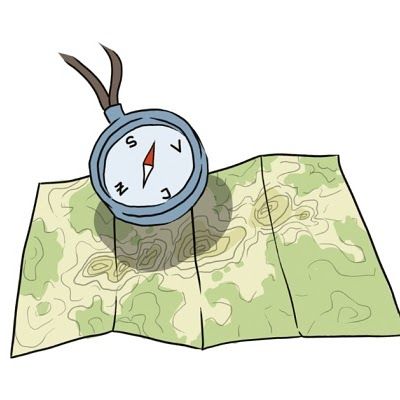 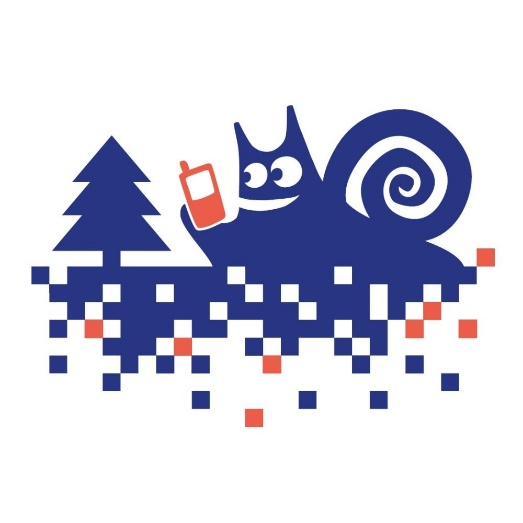 Info: katerina.beranova@skolalety.czKateřina Beranová 775 910 380Nutná výbava s sebou : batoh s pevnými zády (ne pytlík na tělocvik) dostatek pití (minimálně 1litr) a svačina vhodné sportovní oblečení a obuv psací potřeby a papírpláštěnkaOdchod: od školy s vyučujícímiV případě silného deště bude akce probíhat ve školeNávrat: ke škole na oběd (12:00), po té odchod domů či do ŠDZde odstřihnoutInformace o sportovně-zážitkových dopoledních beru na vědomí a souhlasím s účastí syna/dcery……………………………………………………………………………………….V ……………………………….			………………………………………….Podpis zákonného zástupceDatum ………………………